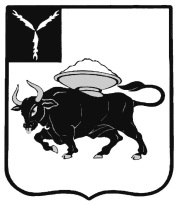 МУНИЦИПАЛЬНОЕ ОБРАЗОВАНИЕ ГОРОД ЭНГЕЛЬСЭНГЕЛЬССКОГО МУНИЦИПАЛЬНОГО РАЙОНАСАРАТОВСКОЙ ОБЛАСТИЭНГЕЛЬССКИЙ ГОРОДСКОЙ СОВЕТ ДЕПУТАТОВРЕШЕНИЕот 27 февраля 2015 года                                                                                                 №194/01                                                                                              Тридцатое заседание                 О внесении изменений в Порядок привлечения граждан к выполнению на добровольной основе социально значимых работ для муниципального образования город Энгельс Энгельсского муниципального района Саратовской области, утвержденный решением Энгельсского городского Совета от 24 мая 2007 года №116/01 В соответствии с Федеральным законом от 6 октября 2003 года №131-ФЗ «Об общих принципах организации местного самоуправления в Российской Федерации»,  Уставом муниципального образования город Энгельс Энгельсского муниципального района Саратовской области  Энгельсский городской Совет депутатовРЕШИЛ:1. Внести в Порядок привлечения граждан к выполнению на добровольной основе социально значимых работ для муниципального образования город Энгельс Энгельсского муниципального района Саратовской области, утвержденный решением Энгельсского городского Совета  от 24 мая 2007 года №116/01, следующие изменения:1.1. Пункт 1.3. дополнить подпунктами «е», «ж», «з»  следующего содержания:«е) создание условий для реализации мер, направленных на укрепление межнационального и межконфессионального согласия, сохранение и развитие языков и культуры народов Российской Федерации, проживающих на территории муниципального образования город Энгельс, социальную и культурную адаптацию мигрантов, профилактику межнациональных (межэтнических) конфликтов; ж)  создание условий для массового отдыха жителей муниципального образования город Энгельс и организация обустройства мест массового отдыха населения, включая обеспечение свободного доступа граждан к водным объектам общего пользования и их береговым полосам;з) утверждение правил благоустройства территории  муниципального образования город Энгельс, устанавливающих в том числе требования по содержанию зданий (включая жилые дома), сооружений и земельных участков, на которых они расположены, к внешнему виду фасадов и ограждений соответствующих зданий и сооружений, перечень работ по благоустройству и периодичность их выполнения; установление порядка участия собственников зданий (помещений в них) и сооружений в благоустройстве прилегающих территорий; организация благоустройства территории муниципального образования город Энгельс  (включая освещение улиц, озеленение территории, установку указателей с наименованиями улиц и номерами домов, размещение и содержание малых архитектурных форм), а также использования, охраны, защиты, воспроизводства городских лесов, лесов особо охраняемых природных территорий, расположенных в границах населенных пунктов муниципального образования город Энгельс.».1.2. Изложить Раздел 2.  «Организация и проведение социально значимых работ» в следующей редакции:«2. ОРГАНИЗАЦИЯ И ПРОВЕДЕНИЕ СОЦИАЛЬНО ЗНАЧИМЫХ РАБОТ 2.1.	С инициативой проведения социально значимых работ могут выступать депутаты Энгельсского городского Совета, глава исполнительно-распорядительного органа местного самоуправления, исполняющего функции и полномочия местной администрации муниципального образования город Энгельс (далее по тексту -  исполнительно-распорядительный орган местного самоуправления), руководители  исполнительно-распорядительного органа местного самоуправления, руководители территориального общественного самоуправления, действующего в границах муниципального образования город Энгельс, группы жителей муниципального образования город Энгельс численностью не менее 20 человек (далее по тексту – инициатор проведения социально значимых работ), исходя из необходимости решения вопросов местного значения, определенных пунктом 1.3. настоящего Порядка. 2.2.	Решение о привлечении граждан к выполнению социально значимых работ принимается   исполнительно-распорядительным органом местного самоуправления по письменному ходатайству инициатора проведения социально значимых работ, а также по собственной инициативе и подлежит обязательному опубликованию в средствах массовой информации.2.3. Решение о привлечении граждан к выполнению социально значимых работ должно содержать виды и объемы социально значимых работ, время, место, планируемые сроки проведения работ, наименование должностных лиц, ответственных за подготовку, организацию и проведение указанных работ, вопросы материально-технического обеспечения выполнения социально значимых работ. 2.4.	Исполнительно-распорядительный орган местного самоуправления: а) организует прием заявок от граждан на участие в выполнении социально значимых работ;б) организует регистрацию граждан – участников социально значимых работ;в) организует проведение инструктажа по технике безопасности граждан – участников социально значимых работ;г) обеспечивает (при необходимости) граждан - участников социально значимых работ необходимым инвентарем, спецодеждой, транспортом;д) организует контроль за ходом выполнения социально значимых работ;е) подводит итоги выполнения социально значимых работ.2.5.	Информация об итогах проведения социально значимых работ подлежит обязательному опубликованию в средствах массовой информации.».1.3. Раздел 3. «Финансирование социально значимых работ» исключить.2. Настоящее решение вступает в силу со дня официального опубликования.3. Контроль за исполнением настоящего решения возложить на Комиссию по правовому обеспечению и развитию местного самоуправления.Глава муниципальногообразования город Энгельс					                     С.Е. Горевский                                             